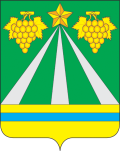 АДМИНИСТРАЦИЯ МУНИЦИПАЛЬНОГО ОБРАЗОВАНИЯКРЫМСКИЙ РАЙОНПОСТАНОВЛЕНИЕОт  29.08.2022                                                                                                                     №___2500город КрымскО внесении изменений в постановление администрации муниципального образования Крымский район от 15 апреля 2022 года                      № 875 «Об утверждении Порядка разработки и утверждения административных регламентов предоставления муниципальных услуг в администрации муниципального образования Крымский район»С целью приведения административных регламентов предоставления муниципальных услуг в соответствие с действующим законодательством и недопущения нарушения прав и законных интересов граждан, организаций при предоставлении муниципальных услуг, в соответствии с уставом муниципального образования Крымский район, п о с т а н о в л я ю:1. Внести в постановление администрации муниципального образования Крымский район от 15 апреля 2022 года № 875 «Об утверждении Порядка разработки и утверждения административных регламентов предоставления муниципальных услуг в администрации муниципального образования Крымский район» следующее изменение:1) пункт 5 постановления изложить в следующей редакции:«5. Постановление вступает в силу после официального обнародования, но не ранее предоставления доступа для участия администрации муниципального образования Крымский район в разработке, согласовании проектов административных регламентов предоставления муниципальных услуг в государственной информационной системе, обеспечивающей ведение реестра муниципальных услуг в электронной форме (далее – реестр услуг) уполномоченным органом по ведению информационного ресурса реестра услуг.». 2. Отделу по взаимодействию со СМИ администрации муниципального образования Крымский район (Безовчук) обнародовать настоящее постановление путем размещения на официальном сайте администрации муниципального образования Крымский район www.krymsk-region.ru, зарегистрированном в качестве средства массовой информации.3. Постановление вступает в силу после официального обнародования. Первый заместитель главы муниципальногообразования Крымский район					            В.Н.Черник